HENLLYS COMMUNITY COUNCIL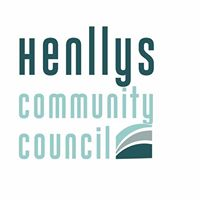 GRANTS APPLICATION FORMThank you for your enquiry about a grant from Henllys Community Council.Please complete this form & email  to :clerk@henllys-cc.gov.wales or post to : Henllys Community Council , Village Hall, Henllys Cwmbran NP44 6JZIf you would like assistance in completing the form  contact the Clerk on 077031942631.	Name of your organisation2.	Where does your organisation meet3.	Name, address, telephone number and email address of the person in your organisation who will be used as the Council’s contact .4.	Aims and objectives of your  organisation.            Within this section please comment on the environmental impact of your activities . ( This will help the Community Council meets its responsibilities under the Environment Wales Act 2016. )5.	State  the reason your organisation is applying for a grant.  Please be as specific as you can and state the amount you are requesting, if this is known6	State the connection your organisation has with the Henllys Community.7.	DECLARATIONI certify that the information provided in this application is, to the best of my knowledge and belief, correct and complete.Please print your name	_______________________________Your positionin your organisation		____________________________Date				______________________________Your data will be collected by the Council and processed to perform a task in the public interest or in exercise of its official authority. Information will not be shared with third parties